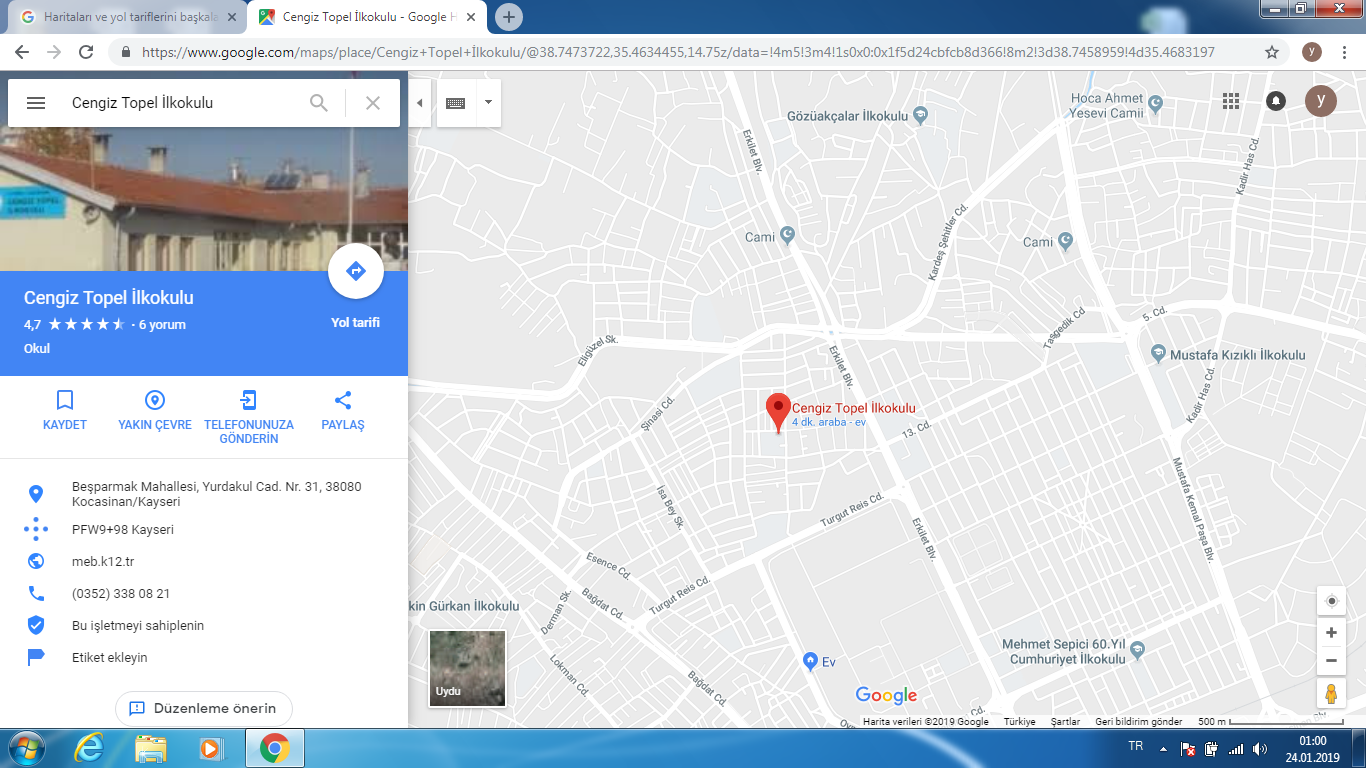 https://www.google.com/maps   seçilerek  okul,  bulup işaretlenir.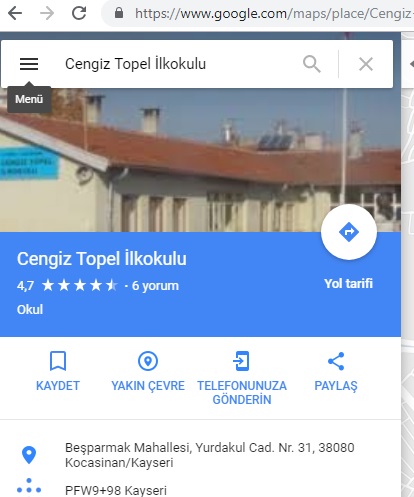 MENÜ  seçimi yapılarak açılır. 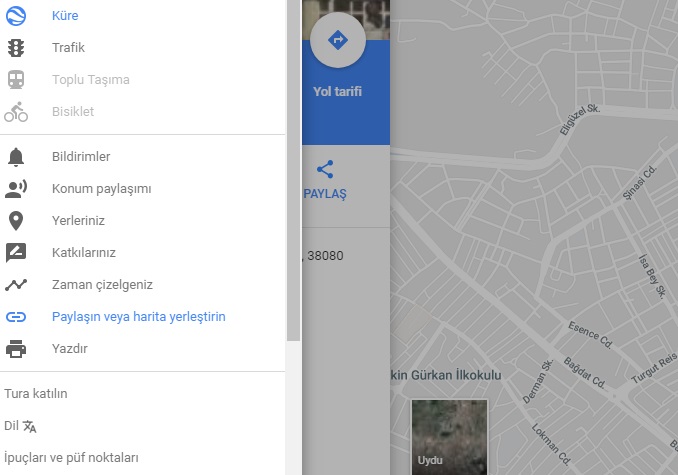 ‘’Paylaşım ve ya haritayı yerleştirin’’  seçilir.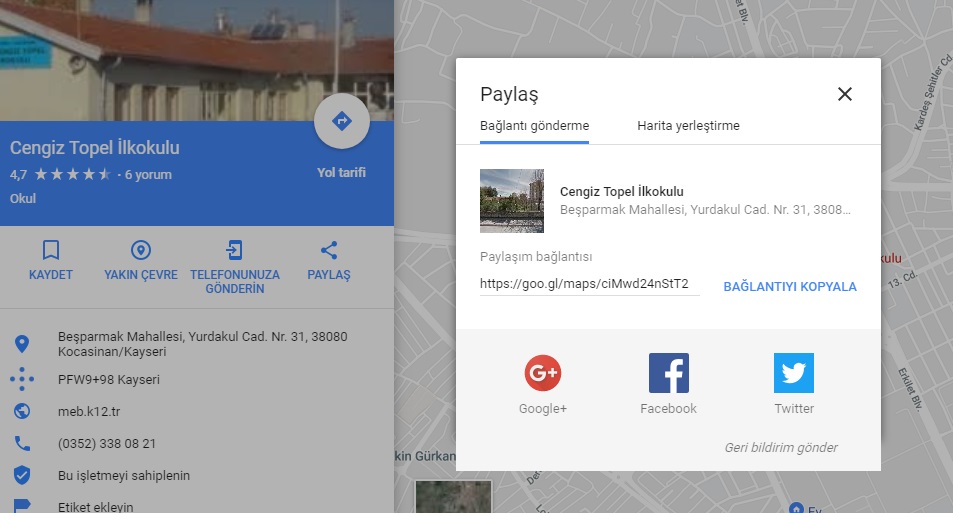 BAĞLANTIYI KOPYALA  seçilerek kopyalanması sağlanır.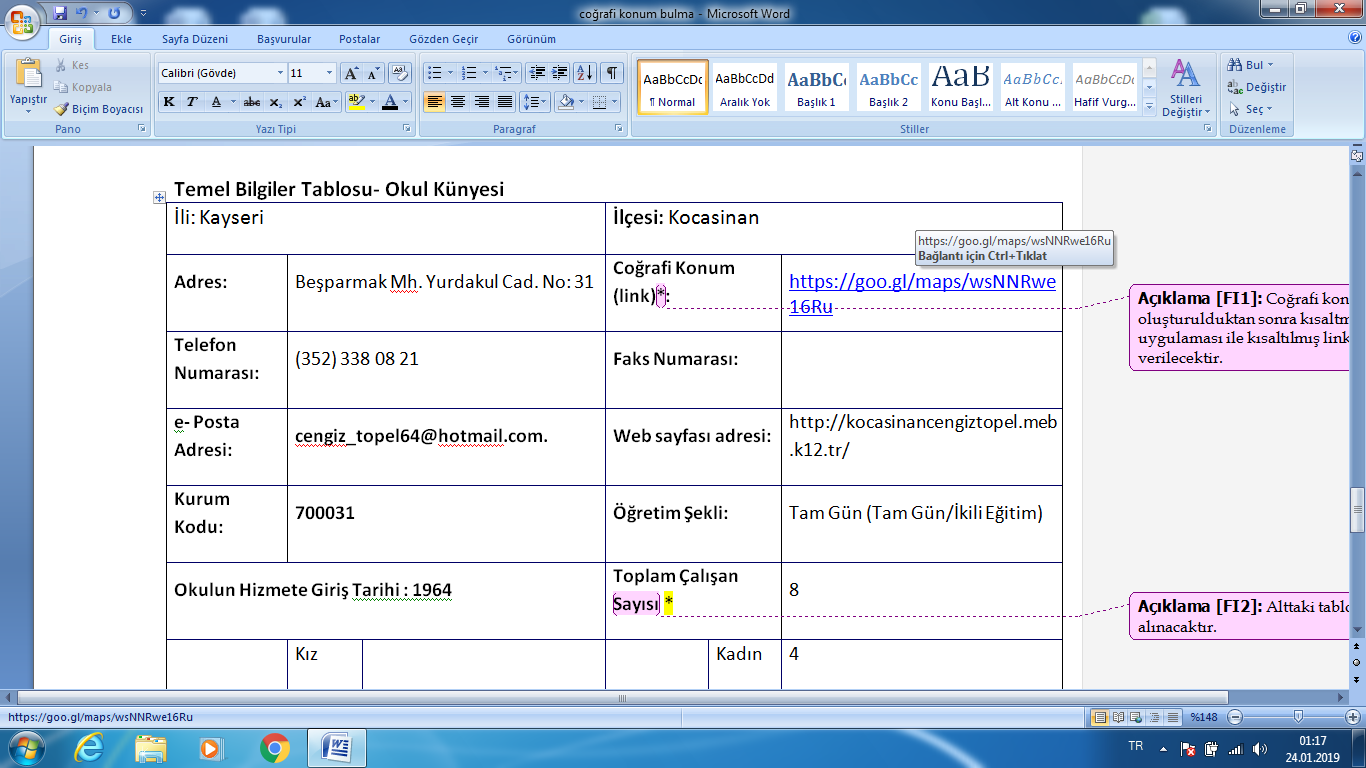 İlgili konum yerine yapıştırılır. Stratejik plan bittikten sonra;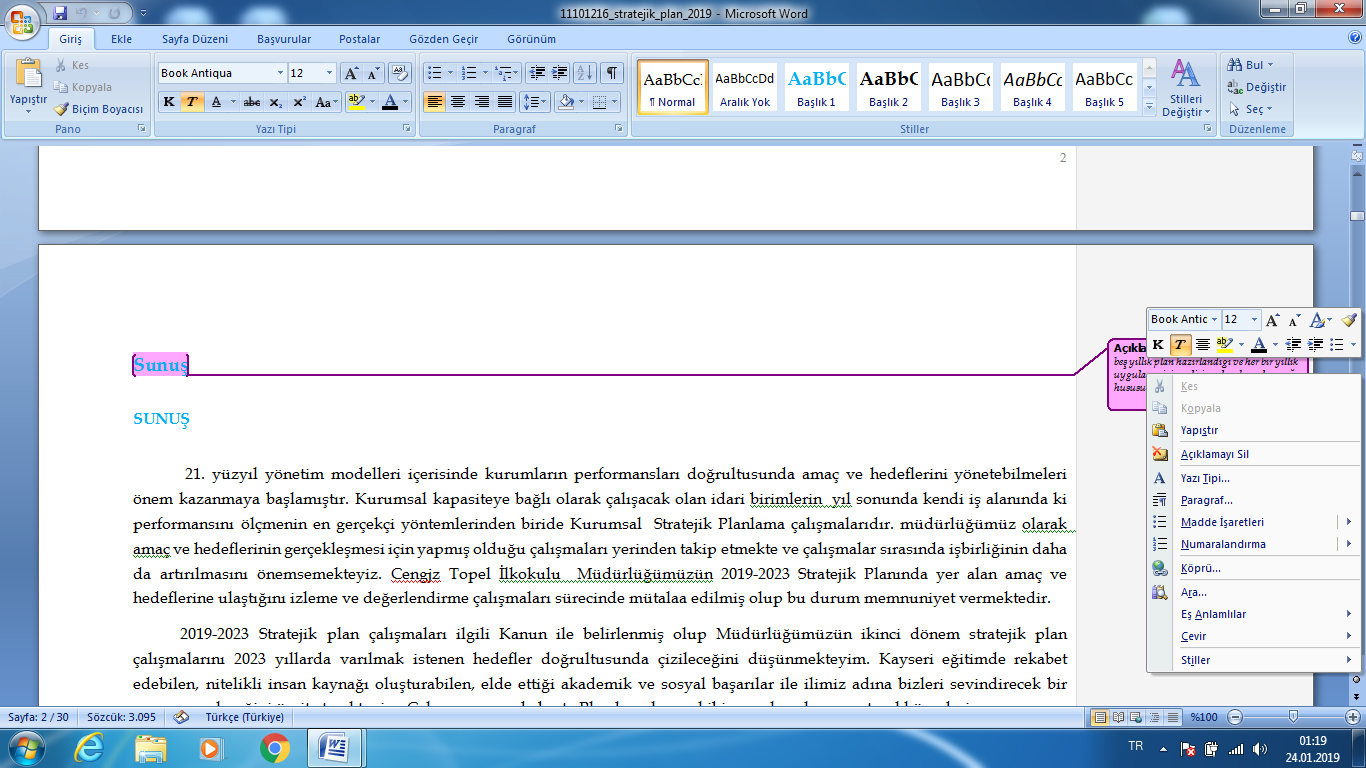 Açıklama kısmına gelerek,  ilgili menüden açıklamayı sil seçilir ve bu tüm açıklama için yapılarak, plan tamamlanır.